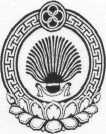 ХАЛЬМГ ТАҢҺЧИН                  ҮЛДЧН СЕЛӘНӘ МУНИЦИПАЛЬН                БҮРДӘЦИН             АДМИНИСТРАЦАДМИНИСТРАЦИЯ УЛЬДЮЧИНСКОГО СЕЛЬСКОГО МУНИЦИПАЛЬНОГО ОБРАЗОВАНИЯ РЕСПУБЛИКИ КАЛМЫКИЯ359032, Республика Калмыкия, Приютненский район, с. Ульдючины, ул. Северная, 23                             (84736) 9-7-1-82, 9-71-20, e-mail: smo.Ulduchiny@mail.ru                                                 РАСПОРЯЖЕНИЕ № 3«17» апреля 2017 г      Об утверждении резерва управленческих кадров Ульдючинского СМО РК	В соответствии с  Указом Главы Республики Калмыкия от 09.10.2008 года № 180 «Об организации работы по формированию резерва управленческих кадров Республики Калмыкия», в целях реализации Перечня поручений Президента Российской Федерации по итогам совещания по формированию резерва управленческих кадров 23 июля 2008 года, утвержденного Президентом Российской Федерации 1 августа 2008 года Пр-1573, постановляю:	1. Утвердить протокол № 1 заседания комиссии по формированию Резерва управленческих кадров Ульдючинского сельского муниципального образования Республики Калмыкия.	2. Создать Резерв управленческих кадров Ульдючинского сельского муниципального образования Республики Калмыкия.	3. Утвердить резерв управленческих кадров Ульдючинского сельского муниципального образования Республики Калмыкия согласно приложения.	4. Контроль исполнения настоящего постановления оставляю за собой.	Глава СМО  ___________________ Б.И. СанзыровПриложение к распоряжению					   		Главы Ульдючинского СМО РК				№ 3 от «17» апреля 2017 г.Состав резерва управленческих кадров Ульдючинского сельского муниципального образования Республики Калмыкия№                  /пФамилия, имя, отчествоМесто работы, должностьНаименование должности, на которую формируется резерв управленческих кадров Ульдючинского СМО РК по направлению муниципального управления1Шараев Пюрвя ВладимировичООО «Трина» г. Элиста, кровельщикГлава поселения2Манджиева Жанна МаксимовнаМКНДОУ «Детский сад «Малыш», заведующийГлава поселения3Лиджиков Алдар ВасильевичООО «Дамари» г. Элиста, генеральный директорГлава поселения